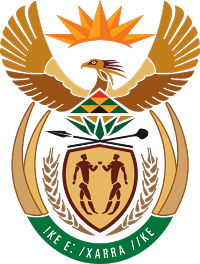 MINISTRY COOPERATIVE GOVERNANCE AND TRADITIONAL AFFAIRSREPUBLIC OF SOUTH AFRICANATIONAL ASSEMBLYQUESTIONS FOR WRITTEN REPLYQUESTION NUMBER 24362436.	Dr P J Groenewald (FF Plus) to ask the Minister of Cooperative Governance and Traditional Affairs:†(1)	What number of senior traditional leaders is currently recognised by Government as senior traditional leaders; (2)	what amount each senior traditional leader has received in remuneration since 2012; (3)	(a) what (i) movable and (ii) immovable benefits did each senior traditional leader receive in each specified year and (b) what did the costs amount to in each case;(4)	whether he will make a statement about the matter?			NW2693EREPLY:The information requested by the Honourable Member is not readily available within the Department, but has been sought from the Provinces. The information will be provided to the Honourable Member as soon as it becomes available.